Пожарная безопасность для детей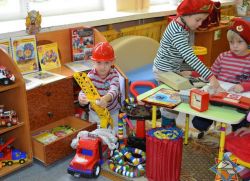 Пожар всегда представляет собой огромную опасность для человека, и с этим не поспоришь. Но если взрослые люди знают и о потенциальной опасности любого возгорания, и о том, как следует вести себя при пожаре, то маленькие дети такой информацией просто не владеют, и при пожаре они часто оказываются беззащитны. По этой причине обучение детей правилам пожарной безопасности нужно начинать как можно раньше.Правила поведения детей при пожареДействия при пожаре для детей практически такие же, что и для взрослых, ведь огонь не делает различий по возрасту. Итак, если в квартире или доме неожиданно произошло возгорание, ребенок должен действовать следующим образом.Если пламя небольшое, то его можно попробовать потушить самостоятельно, набросив сверху одеяло или влажную тряпку. Если огонь не погас или он слишком большой, чтобы можно было его потушить, нужно быстро покинуть квартиру.Перед тем, как вызвать пожарных, нужно сначала эвакуироваться. Для этого следует закрыть нос и рот влажной тряпкой и, передвигаясь ползком, покинуть помещение. Лифтом в подъезде лучше не пользоваться, поскольку при пожаре он может отключиться.Затем следует немедленно позвать кого-нибудь из взрослых (соседей) и срочно позвонить в пожарную службу по телефону 101. Этот номер, так же как и прочие номера служб экстренной помощи (скорой, аварийной, милиции) любой ребенок должен знать наизусть. По телефону надо будет сообщить дежурному пожарной части свой полный адрес, в том числе и этаж, рассказать, что горит, назвать свою фамилию.После эвакуации ребенок должен ожидать приезда пожарных во дворе дома, а затем – выполнять все их команды.Если убежать из дома не получается, нужно самостоятельно добраться до телефона, чтобы вызвать пожарных. Также можно позвонить по телефону соседям и родителям и позвать на помощь.Знания о пожарной безопасности для детей порой оказываются важнее знания иностранных языков и математики. Обучать азам этой грамоты можно уже 3-4-летнего ребенка. Это нужно делать в игровой форме, показывая ребенку тематические картинки, читая стишки и задавая вопросы:Почему опасен пожар (огонь)?Что опаснее – огонь или дым? Почему?Можно ли оставаться в квартире, где что-то горит?Можно ли самостоятельно тушить пожар?Кого нужно позвать, если начался пожар?Занятия по технике пожарной безопасности для детей проводятся в дошкольных и школьных учреждениях, но особая роль в этом вопросе всё же принадлежит родителям. Ведь по статистике именно дома, в их отсутствие, с детьми чаще всего случаются трагедии.Уроки пожарной безопасности дома и в школе можно проводить в различных формах:рассказы о том, что такое пожар, и почему он так опасен;объяснение причин пожара доступным для детей языком;профилактические беседы о правилах самостоятельного пребывания дома;рассказы о том, как не допустить пожара (не играть со спичками и зажигалками, не трогать электроприборы мокрыми руками);изучение правил поведения при возникновении пожара;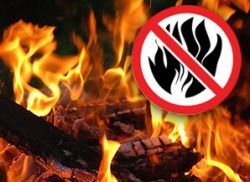 беседы с сотрудниками пожарной части;совместные занятия в игровой форме, когда детям предлагается нарисовать план эвакуации из квартиры, помочь оформить памятку для детей при пожаре;проведение конкурса рисунков «Пожарная безопасность глазами детей».Эти методы, сочетаемые в комплексе, помогут родителям и учителям подготовить детей к таким нестандартным ситуациям, как пожар. Подобные беседы следует проводить регулярно, чтобы дети твердо знали, что такое пожар, чем он опасен, что нужно делать, если в доме что-нибудь загорелось, и чего, наоборот, делать нельзя, чтобы пожар не возник.Огонь – это очень опасно!Давайте поразмышляем вместе с вами.(консультация для родителей)В современном мире никто не застрахован ни от социальных потрясений, ни от стихийных бедствий. Но вот предотвращение  пожаров  из-за шалостей детей, часто в наших руках. Разрешение  этой проблемы требует скоординированных действий педагогов и родителей. Тяга детей к огню, к игре со спичками общеизвестна, хотя многие из них знают об опасности таких игр, умеют различать «добрый» и «злой» огонь.      Мы рекомендуем прочесть детям книгу С.Маршака «Рассказ о неизвестном герое», а рассмотрев иллюстрации, побеседовать. Разбирая с ребёнком возможные причины возникновения пожаров, важно обучить его мерам пожарной безопасности и сформулировать элементарные знания об опасных последствиях пожаров, научить осторожному обращению с огнём.     Будет полезным рассказать, как давно человек научился добывать огонь, как люди могут использовать силу огня, чтобы согреться, готовить пищу, заставлять работать машины. Но одновременно люди узнали и разрушительную силу огня: в пламени погибали люди, сгорали жилища, посевы, скот, леса, целые деревни и даже города.    Ребёнку будет интересно узнать о профессии людей, которые борются с пожарами. Используйте наиболее яркие сюжеты из литературных произведений и мультфильмов.ПРАВИЛА ПОВЕДЕНИЯ ПРИ ПОЖАРЕ     Пожар – ситуация, при которой каждый может растеряться, запаниковать. Обучая детей правилам поведения при пожаре, необходимо учитывать ещё и то, что дети непредсказуемы, непоследовательны и очень многих вещей не знают. Например, от страха ребёнок может спрятаться в шкафу, под кроватью и не откликаться на зов.     Малыш должен усвоить элементарные правила поведения при возникновении пожара, знать, что нужно и чего нельзя делать.1.     Первое – позвонить по телефону 01 и сообщить о пожаре, указав точный адрес (улицу, номер дома, номер квартиры, этаж).2.     Второе – если есть возможность выйти из квартиры, надо оповестить о пожаре соседей, позвать на помощь.3.     Третье – помнить, если в комнате много дыма, дышать легче внизу, лёжа на полу, но ни в коем случае не прятаться под кроватью или в шкафу.4.     Четвёртое – если нет возможности выйти из квартиры через дверь, можно воспользоваться балконной пожарной лестницей или оставаться на балконе, плотно закрыв за собой дверь, в ожидании помощи.Будет полезным рассказать, как давно человек научился добывать огонь, как люди могут использовать силу огня, чтобы согреться, готовить пищу, заставлять работать машины. Но одновременно люди узнали и разрушительную силу огня: в пламени погибали люди, сгорали жилища, посевы, скот, леса, целые деревни и даже города.    Ребёнку будет интересно узнать о профессии людей, которые борются с пожарами. Используйте наиболее яркие сюжеты из литературных произведений и мультфильмов. 